     LAMPIRAN 3                                                                                       BORANG UiTM/PERAKUAN52(KELAYAKAN PROFESIONAL)/2019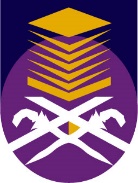 PERMOHONAN KENAIKAN PANGKATPENSYARAH GRED 45/46 YANG TELAH MEMILIKI KELAYAKAN PROFESIONAL KE JAWATAN PENSYARAH KANAN GRED 52 UNIVERSITI TEKNOLOGI MARA (UiTM)PERMOHONAN KENAIKAN PANGKATPENSYARAH GRED 45/46 YANG TELAH MEMILIKI KELAYAKAN PROFESIONAL KE JAWATAN PENSYARAH KANAN GRED 52 UNIVERSITI TEKNOLOGI MARA (UiTM)PERMOHONAN KENAIKAN PANGKATPENSYARAH GRED 45/46 YANG TELAH MEMILIKI KELAYAKAN PROFESIONAL KE JAWATAN PENSYARAH KANAN GRED 52 UNIVERSITI TEKNOLOGI MARA (UiTM)A.KETERANGAN DIRIKETERANGAN DIRIKETERANGAN DIRIKETERANGAN DIRI1.Nombor PekerjaNombor Pekerja:                                                   No. K/P ::                                                   No. K/P :2.Nama Penuh (Seperti dalam K/Pengenalan)Nama Penuh (Seperti dalam K/Pengenalan): : 3.Jawatan SekarangJabatan SekarangJawatan SekarangJabatan Sekarang::::4.Alamat Surat MenyuratAlamat Surat Menyurat:   :   5.No. Telefon(Pejabat/Rumah/HP)No. Telefon(Pejabat/Rumah/HP):                                               E-mel ::                                               E-mel :B.SYARAT SKIM KENAIKAN PANGKATSYARAT SKIM KENAIKAN PANGKATSYARAT SKIM KENAIKAN PANGKATSYARAT SKIM KENAIKAN PANGKAT6.Tindakan (Sila Tandakan √  Pada Petak Yang Berkaitan)Tindakan (Sila Tandakan √  Pada Petak Yang Berkaitan)Tindakan (Sila Tandakan √  Pada Petak Yang Berkaitan)Tindakan (Sila Tandakan √  Pada Petak Yang Berkaitan)C.KELAYAKAN PROFESIONALKELAYAKAN PROFESIONALKELAYAKAN PROFESIONALKELAYAKAN PROFESIONAL7.Butiran Kelayakan ProfesionalButiran Kelayakan ProfesionalButiran Kelayakan ProfesionalButiran Kelayakan ProfesionalNota:Calon perlu mengemukakan: Salinan surat / sijil perakuan keahlian bagi Kelayakan ProfesionalPusat Tanggungjawab perlu memastikan maklumat keahlian profesional calon telah dikemaskini dalam sistem STARS. Sila rujuk Bahagian Saraan dan Perkhidmatan, Jabatan Pengurusan Sumber Manusia. Nota:Calon perlu mengemukakan: Salinan surat / sijil perakuan keahlian bagi Kelayakan ProfesionalPusat Tanggungjawab perlu memastikan maklumat keahlian profesional calon telah dikemaskini dalam sistem STARS. Sila rujuk Bahagian Saraan dan Perkhidmatan, Jabatan Pengurusan Sumber Manusia. Nota:Calon perlu mengemukakan: Salinan surat / sijil perakuan keahlian bagi Kelayakan ProfesionalPusat Tanggungjawab perlu memastikan maklumat keahlian profesional calon telah dikemaskini dalam sistem STARS. Sila rujuk Bahagian Saraan dan Perkhidmatan, Jabatan Pengurusan Sumber Manusia. Nota:Calon perlu mengemukakan: Salinan surat / sijil perakuan keahlian bagi Kelayakan ProfesionalPusat Tanggungjawab perlu memastikan maklumat keahlian profesional calon telah dikemaskini dalam sistem STARS. Sila rujuk Bahagian Saraan dan Perkhidmatan, Jabatan Pengurusan Sumber Manusia. Nota:Calon perlu mengemukakan: Salinan surat / sijil perakuan keahlian bagi Kelayakan ProfesionalPusat Tanggungjawab perlu memastikan maklumat keahlian profesional calon telah dikemaskini dalam sistem STARS. Sila rujuk Bahagian Saraan dan Perkhidmatan, Jabatan Pengurusan Sumber Manusia.  D.PENGAKUAN PEMOHONPENGAKUAN PEMOHONPENGAKUAN PEMOHONPENGAKUAN PEMOHON8.Saya mengaku bahawa segala keterangan di atas adalah benar dan betul.Saya mengaku bahawa segala keterangan di atas adalah benar dan betul.Saya mengaku bahawa segala keterangan di atas adalah benar dan betul.Tandatangan :Tarikh :E.PERAKUAN DEKAN/REKTORPERAKUAN DEKAN/REKTORPERAKUAN DEKAN/REKTORPERAKUAN DEKAN/REKTOR9.Dengan ini disahkan bahawa permohonan kenaikan pangkat ke jawatan Pensyarah Kanan di Gred 52 adalah disokong.Dengan ini disahkan bahawa permohonan kenaikan pangkat ke jawatan Pensyarah Kanan di Gred 52 adalah disokong.Dengan ini disahkan bahawa permohonan kenaikan pangkat ke jawatan Pensyarah Kanan di Gred 52 adalah disokong.Tandatangan, Nama dan Cop Jabatan  :Tarikh :